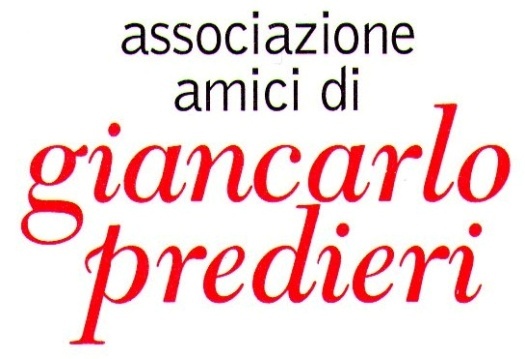 15^ EDIZIONE  BORSA DI STUDIO NAZIONALE  “ SCUOLA SPORT: GIANCARLO PREDIERI  “.L’Associazione “Amici di Giancarlo Predieri”La Federazione Italiana Sport InvernaliIl Comitato Regionale F.I.S.I. – Friuli-Venezia GiuliaIl Comitato Provinciale  della F.I.S.I. di PordenoneLa Regione Friuli – Venezia GiuliaIl Comune di AvianoIstituiscono un premio annuale nazionale denominato “Borsa di Studio – Scuola Sport: GiancarloPredieri” del valore singolo di Euro 775,00, da assegnare a n. 3 Atleti maschi e n. 3 Atleti femmine della categoria Aspiranti, che si siano distinti per merito sia nell’attività agonistica (discipline dello Sci Alpino, Fondo e Biathlon) che nello studio.					REGOLAMENTO1) Possono partecipare Atleti Aspiranti maschili e femminili, delle discipline dello Sci Alpino (anni  di nascita 1995/96) – Fondo (anni di nascita 1995/96) e Biathlon (anni di nascita 1996/97).2) Valutazione di merito: punteggio F.I.S.I.,  acquisito  nella   stagione agonistica 2012/2013 e  votazione o giudizio finale anno scolastico 2012/2013.3) Ogni Comitato Regionale F.I.S.I. segnalerà alla Associazione “Amici di Giancarlo Predieri”, i  nominativi degli Atleti maschi e femmine con allegata la relativa documentazione:        -      attestazione del punteggio FISI e curriculum partecipazione e risultatiattestazione della Scuola o Istituto Scolastico con votazione e giudizio finaleindirizzo, numero telefonico e codice fiscale.4) Una Commissione costituita da: un rappresentante dell’Associazione “Amici di Giancarlo   Predieri”, da un rappresentante del Comitato Provinciale FISI di Pordenone, della Federazione Italiana Sport Invernali, del Comitato Regionale FISI Friuli-Venezia Giulia, promotori del premio, da un giornalista sportivo e dal Provveditorato agli Studi di Pordenone, si riunirà in Pordenone, presso il C.O.N.I. Provinciale per vagliare tutte le segnalazioni pervenute e proclamare i vincitori. In considerazione delle esigue candidature pervenute negli  ultimi anni,   per la disciplina del Biathlon, la Commissione si riserva la facoltà, insindacabile, di non assegnare la Borsa di studio.  In caso di parità di giudizio il voto del Presidente della Commissione, rappresentante   l’Associazione  “Amici di Giancarlo Predieri”, varrà il doppio.5) La cerimonia di premiazione avrà luogo in Piancavallo  entro il 31.12.2013. La presenza alla cerimonia di premiazione dei  vincitori è vincolante per il ritiro della Borsa di studio.6) Le domande dovranno pervenire entro e non oltre il  31.10.2013, alla Associazione  “Amici di Giancarlo Predieri” c/o Salvadori Elena – Via De Paoli, 25 – 33170 Pordenone.    Per informazioni telefonare alla Associazione suddetta – Tel.  e fax 0434/521280    cell. 3471384466 oppure 3383275207 – mail: vittoriotomasini@hotmail.comASSOCIAZIONE AMICI DI GIANCARLO PREDIERI								Il Presidente							            Elena Salvadori	